Feedback Request Form 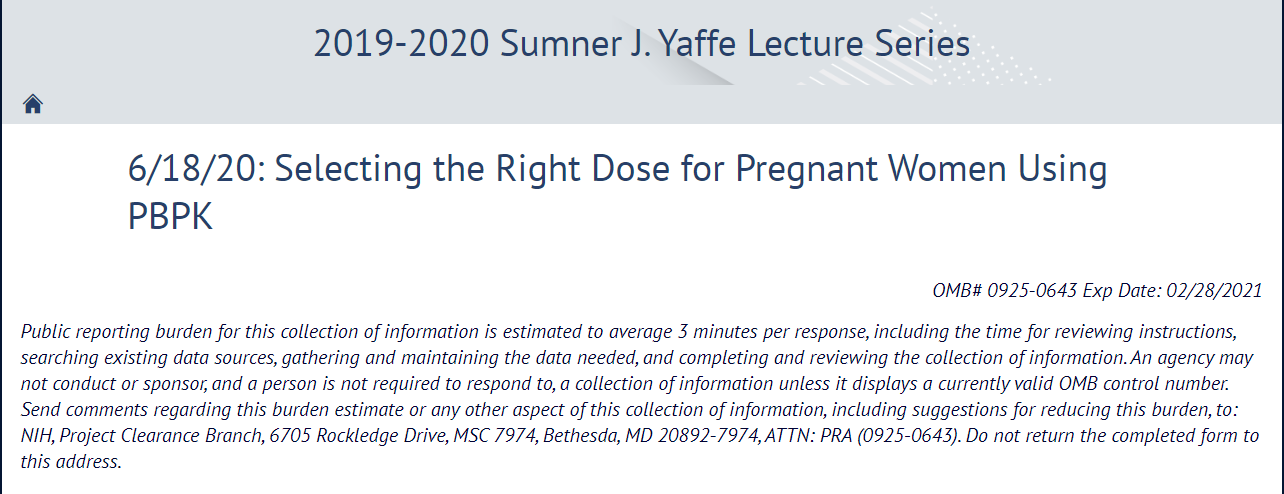 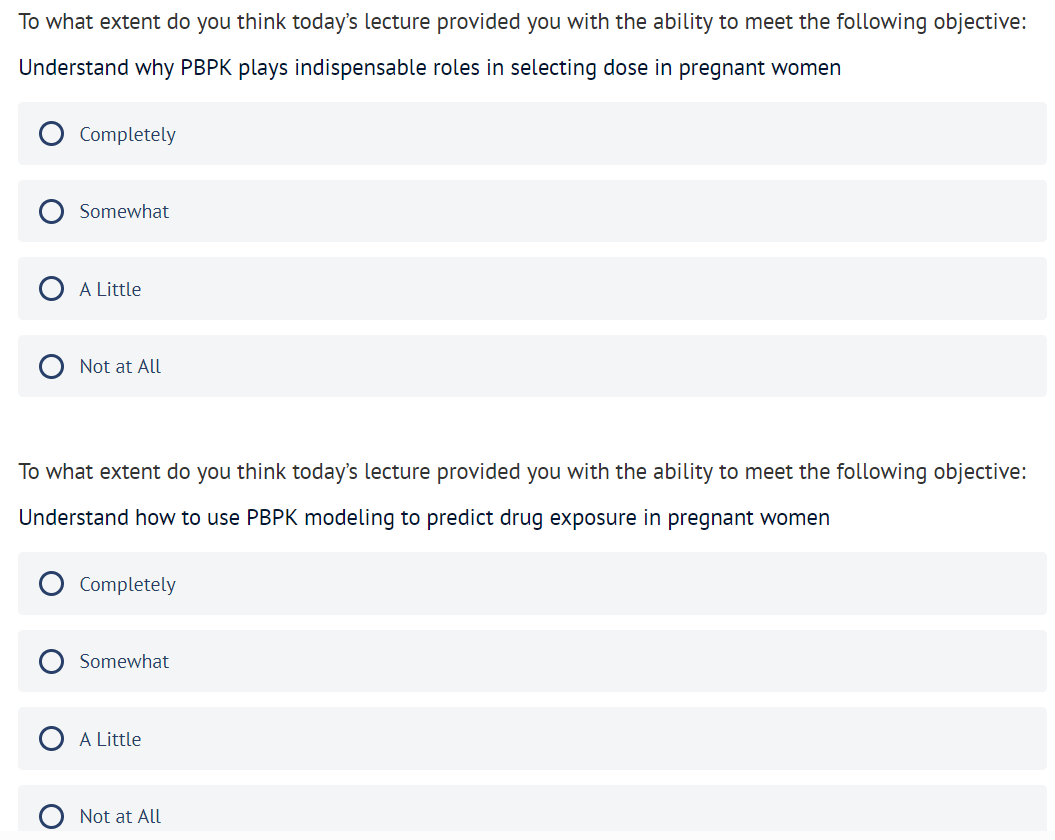 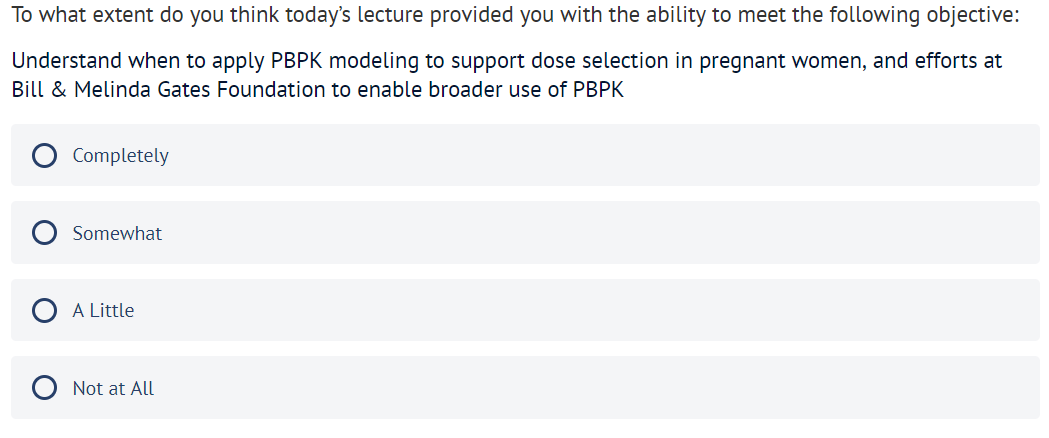 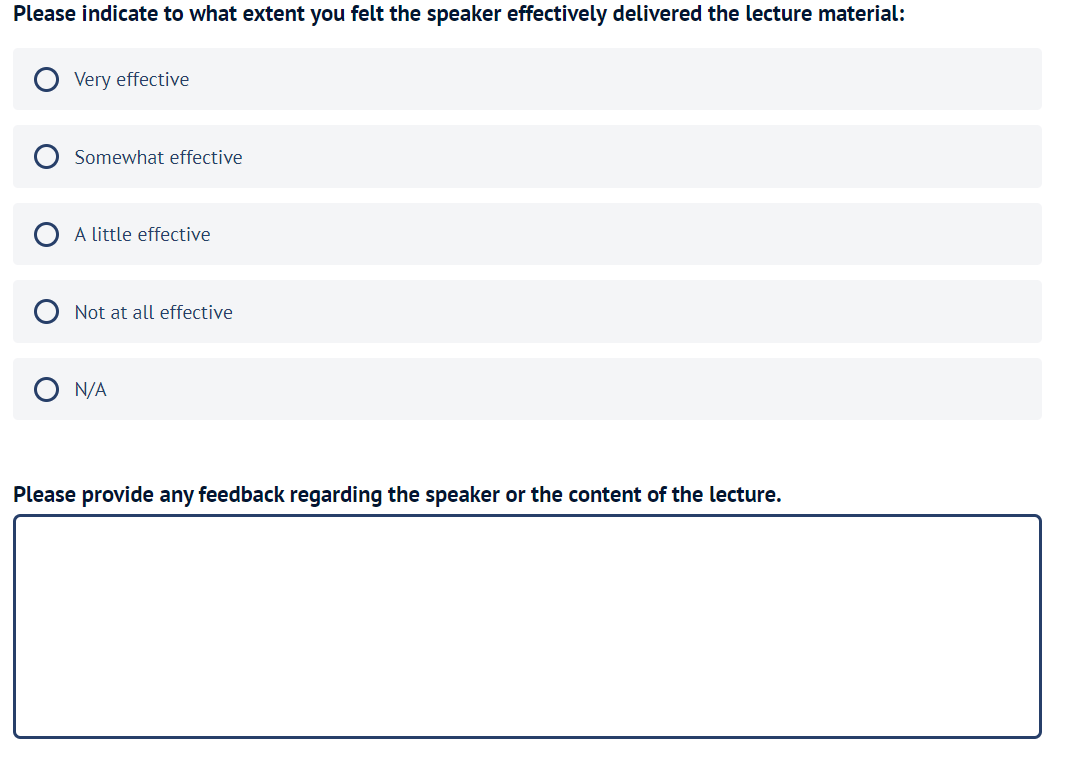 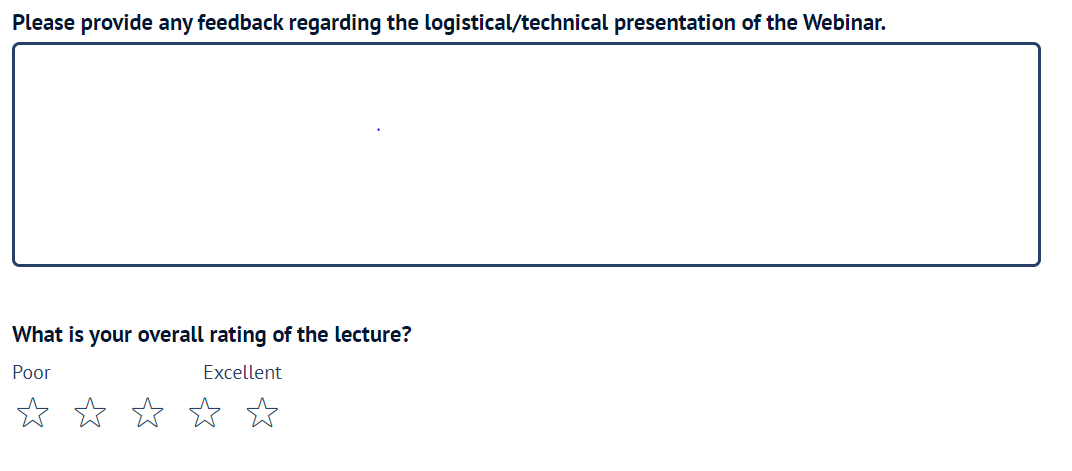 